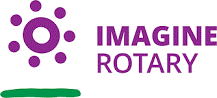 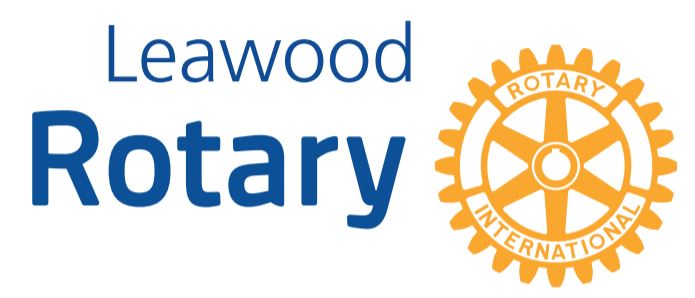 HighlightsThis past week, the Leawood Club held its business meeting and the first REACH meeting of the year.The purpose of REACH is to conduct a mentoring program that will help students at Bishop Ward High School realize their potential so that they can adequately prepare for college; academically, financially, and socially. Mentors provide a positive outside influence to help these students realize their collegiate goals despite any family, social, or economic hurdles they might face. To get a comprehensive description of this program, visit https://leawoodrotary.org/page/reach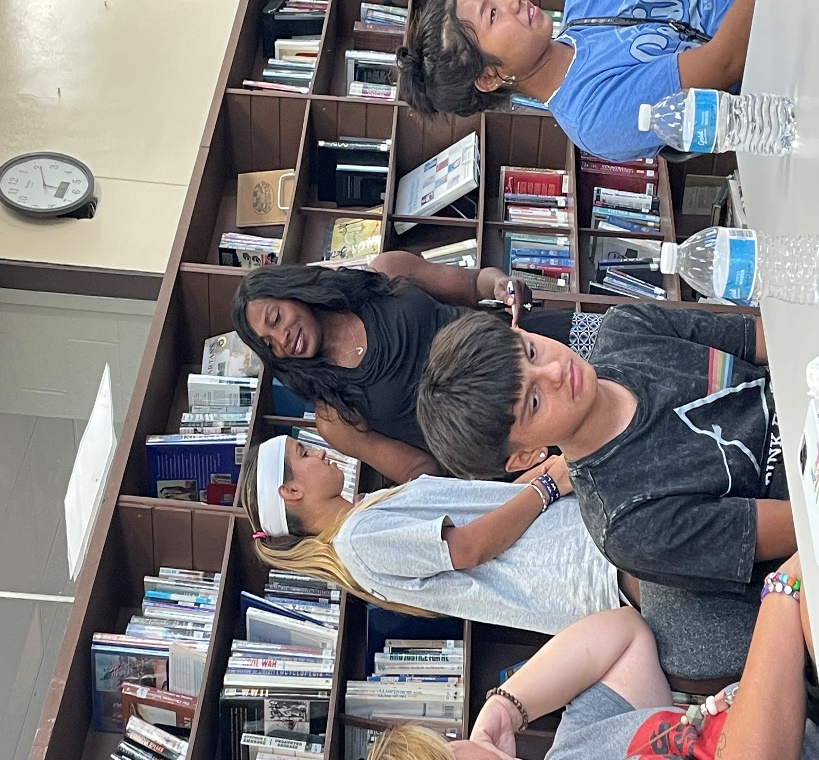 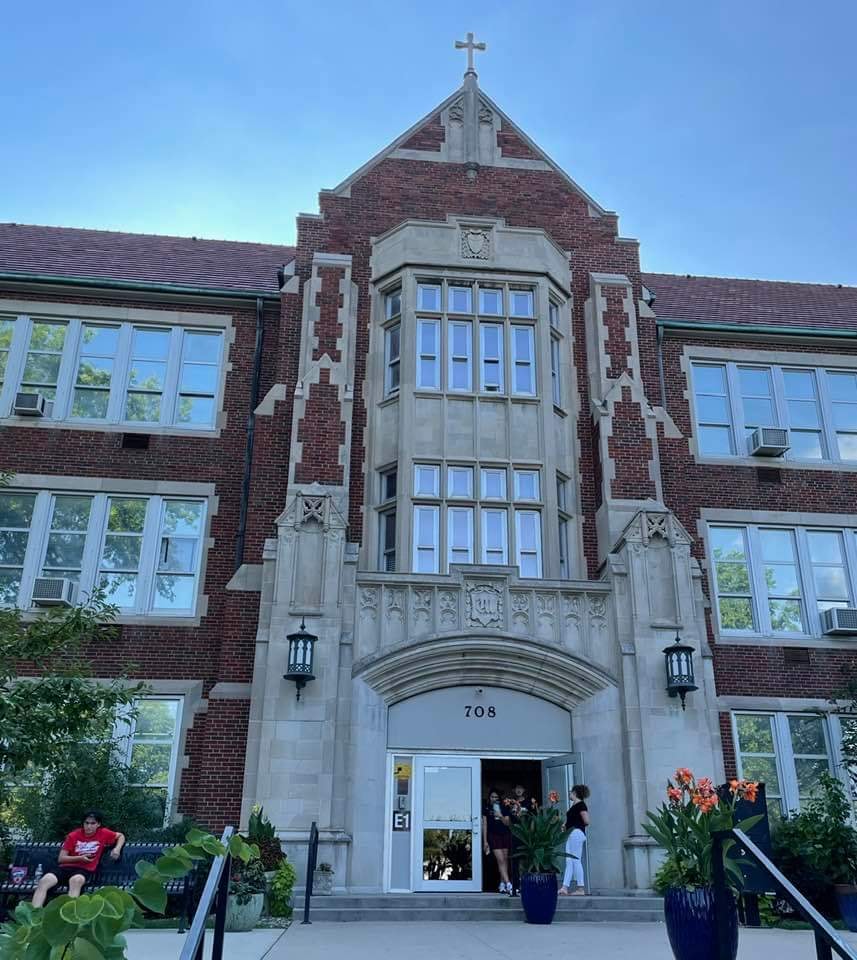 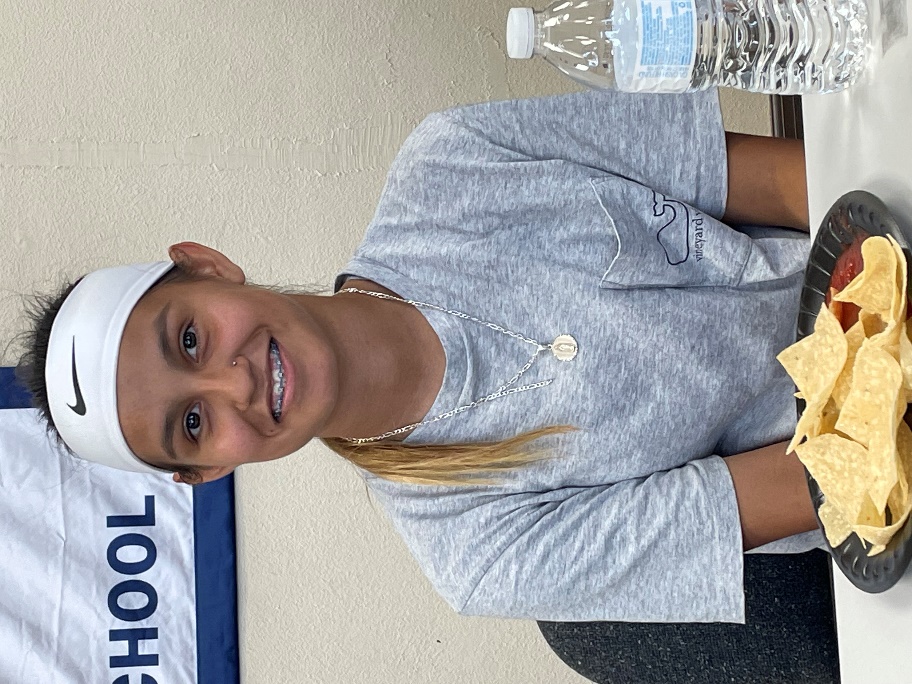 Leawood Rotary Other News and Upcoming EventsDon’t forget to sign up for the Labor Day Run. Here’s the link: https://runsignup.com/Race/KS/Leawood/LeawoodLaborDay5K?remMeAttempt=!Each of you should have received an email from Signup Genius. We are using this program to sign up for working the 5k. You can sign up for different areas (water station, course monitor, photography, etc.). Please create your log-in and sign up for a spot.   The Social Committee will be meeting on Monday, August 29th at 9:30am at the Wooden Spoon (4671 Indian Creek Pkwy) to plan social events for the upcoming year. Imagine a World Without Polio! Now is the time for members to signup for the Polio Plus Society - Just login to your My.Rotary.Org  account and select, Donate to use Rotary Direct for a monthly donation of at least $10 - Please complete and send the Society Pledge form (Page 3 of this newsletter) to Jim Arnett.The next meeting at the Herford House is our Board Meeting on Thursday, Aug 25th.ZOOM ACCESS
Can’t make it to the in-person meetings? Join Via ZOOM and keep up to date!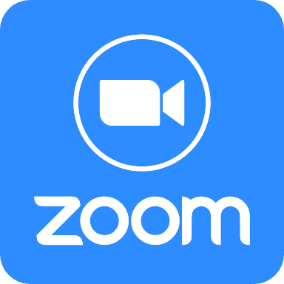 ALL Meetings are hybrid - being held in person and via Zoom. If you can’t attend in person, please join us on Thursdays at 7:15 am. https://us06web.zoom.us/j/81310427816?pwd=RnpGRnY5dmd2dnl5WS9FaGQwVEhydz09Meeting ID: 813 1042 7816Passcode: Rotary
    The Polio Plus Society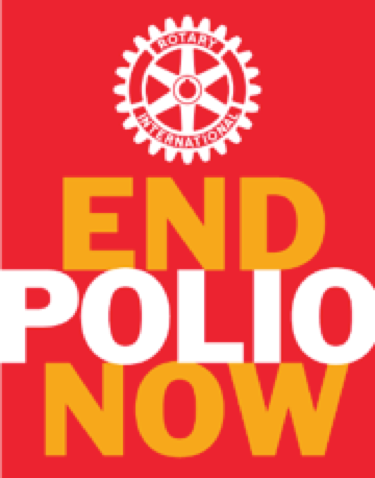 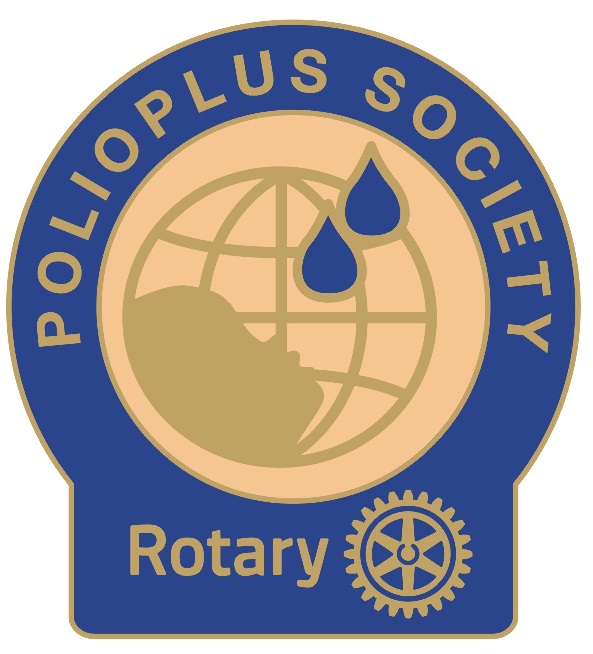 As a Rotarian and supporter of Polio Eradication, Rotary’s Number One Priority, I wish to participate in the Countdown to History as a member of thePolioPlus Society of District 5710I hereby commit to making an annual donation to the PolioPlus Fund of The Rotary Foundation as follows (select one):  $100 USD per year (minimum amount to become a society member)  A contribution of $_____________ per year to PolioPlus (more than $100)    Optional Lapel Pin:  Yes ___   No ____    Optional End Polio Now Wristband:  Yes ___   No ____ I pledge to help Rotary make history by continuing to contribute the above amount each year until the World Health Organization certifies that polio has been fully eradicated because …Until the world is polio-free, every child is at risk.Society members will receive a PolioPlus Society Membership Certificate and, if requested, the Society Lapel Pin and an End Polio Now wristband…and your contribution qualifies for Paul Harris Recognition Points credit.To make your tax-deductible donation write a check to your Club’s Foundation with Polio Fund noted. Or go to my.rotary.org/donate and click on “Polio Fund”. You can choose a one-time donation of $100 or more, or a recurring donation in the amount and frequency of your choice (We suggest $10/month as the “easy way” to become a PolioPlus Society member.)Name (please print)_____________________________Member ID: ________________Email Address ____________________________Club Name_____________________Signature ______________________________________Date____________________Please provide a copy of this form to your club’s Foundation Chair. Then scan & email the form to (Jim Arnett, 5710 Polio Chair, maajca@gmail.com) or mail to (2608 W. 118th St., Leawood, KS 66211). Your PolioPlus Society certificate, pin and wristband will be presented at a club meeting to make sure you are recognized for your commitment to polio eradication. 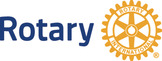 DateGuest SpeakerInvocationVocationalGreetersTech CrewSep 1stLabor Day 5K Prep Taylor CokerMary HollandRay J., Lorna J., David J., Del K., Lisa K., Mary H.Sara NylandSep 8thOffered to Leawood WelcomersKeith DrinkardStephen PowellRay J., Lorna J., David J., Del K., Lisa K., Mary HDavid BellSep 15thMichelle Durrett and Britt McKnight © Human Trafficking Speakers (Lucy)Kathy DullRay J., Lorna J., David J., Del K., Lisa K., Mary HRick RobinsonSep 22ndBoard MeetingMartha Estrada RobinsonRay J., Lorna J., David J., Del K., Lisa K., Mary HAndrew CatherwoodSep 29thNO MEETING5th Thursday